Уважаемые коллеги!В рамках реализации областной целевой программы «Противодействие коррупции в Ярославской области» на 2018-2020 годы, утвержденной постановлением Правительства области от 09.02.2018 № 62-п, направляем вам для использования в работе следующие антикоррупционные просветительские видеоматериалы:- видеоматериал, изготовленный с использованием работ российских участников Международного молодежного конкурса социальной антикоррупционной рекламы «Вместе против коррупции!»;- видеоматериал, изготовленный с использованием детских рисунков в рамках организованного следственным управлением Следственного комитета Российской Федерации по Ярославской области конкурса детских рисунков на антикоррупционную тематику.Просим организовать размещение указанных видеоматериалов на сайтах образовательных организаций.Видеоматериалы размещены по следующим ссылкам: https://cloud.mail.ru/public/q7AA/5KBJHHUdbhttps://cloud.mail.ru/public/4QLH/2PaWm6eee).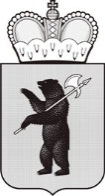 ДЕПАРТАМЕНТ ОБРАЗОВАНИЯЯРОСЛАВСКОЙ ОБЛАСТИСоветская ул., д. . Ярославль, 150000Телефон (4852) 40-18-95Факс (4852) 72-83-81e-mail: dobr@yarregion.ruhttp://yarregion.ru/depts/dobrОКПО 00097608, ОГРН 1027600681195,ИНН / КПП 7604037302 / 760401001__________________№______________На №          от          Руководителям муниципальных органов управления образованиемРуководителям государственных учреждений, функционально подчиненных департаментуРуководителям образовательных организацийО размещении просветительских материалов